Hur blir renoveringar mer socialt hållbara? Erfarenheter från Malmö och HelsingborgVälkomna till en heldag där vi diskuterar hållbarhet inom renoveringsprocesser. Vad har vi lärt oss och hur ser vi till så vi tar tillvara på erfarenheterna? Syftet med workshopen är dels att presentera och diskutera resultat från pågående forskning om renoveringsprocesser, men också att  hitta former för samarbete mellan forskning och praktik. Detaljerat program och anmälan skickas ut i augustiFör frågor, maila helena.bohman@mau.se eller ju.liu@mau.se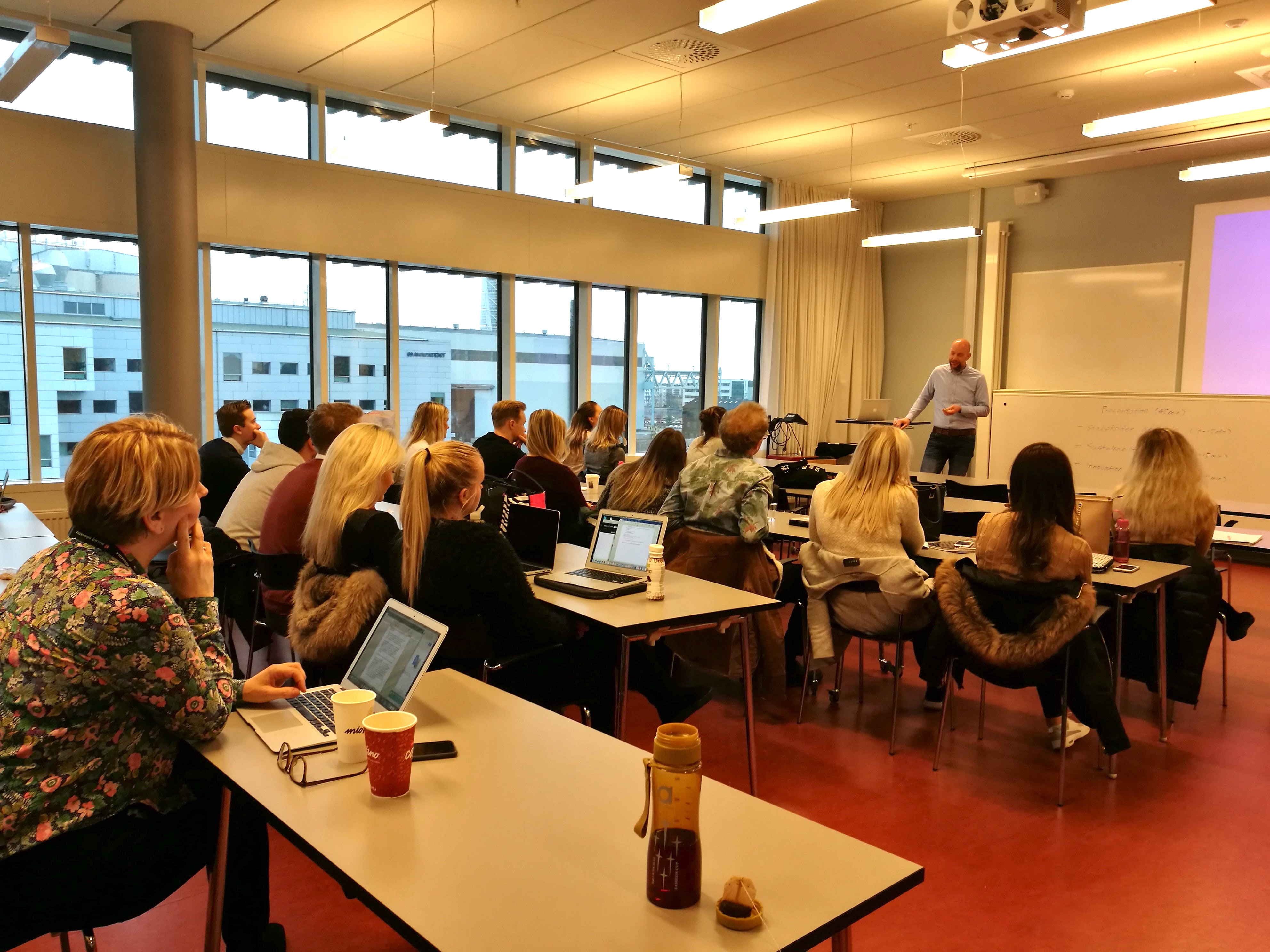 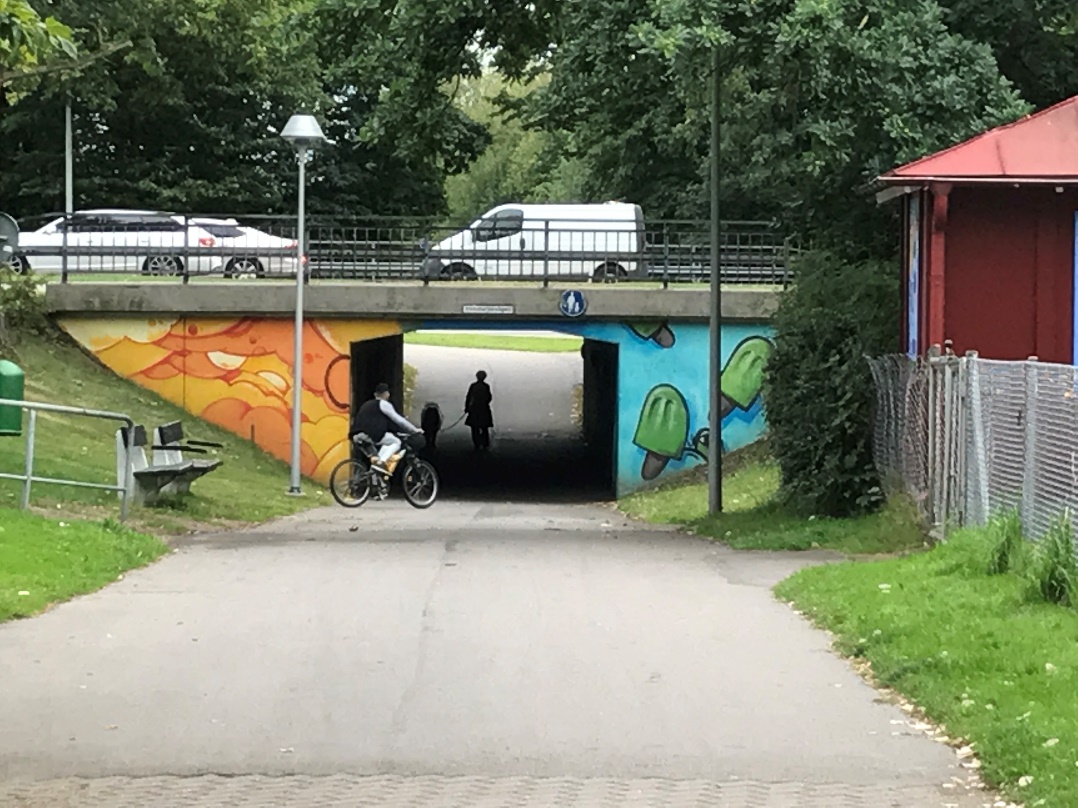 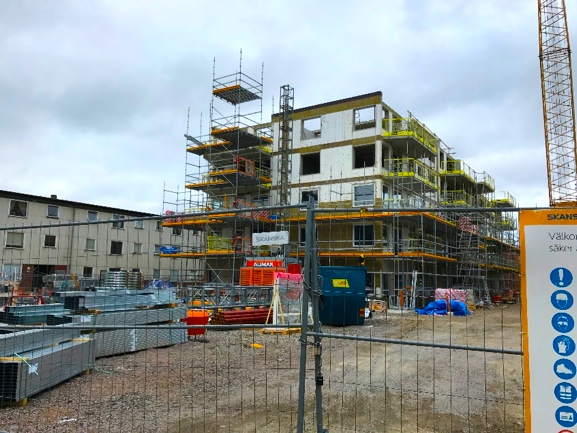 